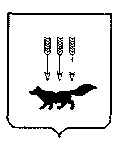 ПОСТАНОВЛЕНИЕАДМИНИСТРАЦИИ городского округа САРАНСКот   «    31   »     июля     2017 г.                                                   	№  1625         Об утверждении документации по внесению изменений в документацию по планировке территории, ограниченной улицами Титова, Кутузова, пер. Чернышевского и дачным массивом (в районе промышленной зоны) г. Саранска, включая проект межевания, в части земельного участка с кадастровым номером 13:23:1004078:11 для реконструкции здания подстанции ГПП 110/6 кВ «Биохимик»	В соответствии с Федеральным законом от 6 октября 2003 года                        № 131-ФЗ «Об общих принципах организации местного самоуправления в Российской Федерации», статьями 45, 46 Градостроительного кодекса Российской Федерации, постановлением Администрации городского округа Саранск от 1 июля 2014 года №1686 «Об утверждении документации по планировке территории, ограниченной улицами Титова, Кутузова,                      пер. Чернышевского и дачным массивом (в районе промышленной зоны)                 г. Саранска, включая проект межевания», постановлением Администрации городского округа Саранск от 13 марта 2017 года № 503 «О внесении изменений в документацию по планировке территории, ограниченной улицами Титова, Кутузова, пер. Чернышевского и дачным массивом (в районе промышленной зоны) г. Саранска, включая проект межевания, в части земельного участка с кадастровым номером 13:23:1004078:11 для реконструкции здания подстанции ГПП 110/6 кВ “Биохимик”», с учетом протокола публичных слушаний по внесению изменений в документацию по планировке территории, включая проект межевания, проведенных 14 июня  2017 года, заключения о результатах публичных слушаний, опубликованного 5 июля 2017 года, иных прилагаемых документов Администрация городского округа Саранск п о с т а н о в л я е т: 	1. Утвердить документацию по внесению изменений в документацию по планировке территории, ограниченной улицами Титова, Кутузова,                  пер. Чернышевского и дачным массивом (в районе промышленной зоны)               г. Саранска, включая проект межевания, в части земельного участка с кадастровым номером 13:23:1004078:11 для реконструкции здания подстанции ГПП 110/6 кВ «Биохимик» согласно приложению к настоящему постановлению (заказчик – АО ТФ «Ватт»).2. Контроль за исполнением настоящего постановления возложить                               на Заместителя Главы городского округа Саранск – Директора Департамента перспективного развития Администрации городского округа Саранск. 3. Настоящее постановление вступает в силу со дня его официального опубликования.Глава  городского округа Саранск				                   П. Н. Тултаев				     Приложение  к постановлению Администрации городского округа Саранск от «_31_»_июля__2017 г. № 1625Состав документацию по внесению изменений в документацию по планировке территории, ограниченной улицами Титова, Кутузова,               пер. Чернышевского и дачным массивом (в районе промышленной зоны) г. Саранска, включая проект межевания, в части земельного участка с кадастровым номером 13:23:1004078:11 для реконструкции здания подстанции ГПП 110/6 кВ «Биохимик»    №п/пНаименование документа1.Пояснительная записка2.Графическая часть2.1Основная часть проекта межевания территории2.1.1.Схема расположения элемента планировочной структуры в составе ранее разработанной документации по планировке территории М 1:5002.1.2.Чертеж межевания территории М 1:5002.1.3.Материалы по обоснованию проекта межевания территории2.1.4.Чертежи границ существующих земельных участков. Чертеж местоположения существующих объектов капитального строительства. чертеж границ зон с особыми условиями использования территории 1:500